Безопасный Новый год.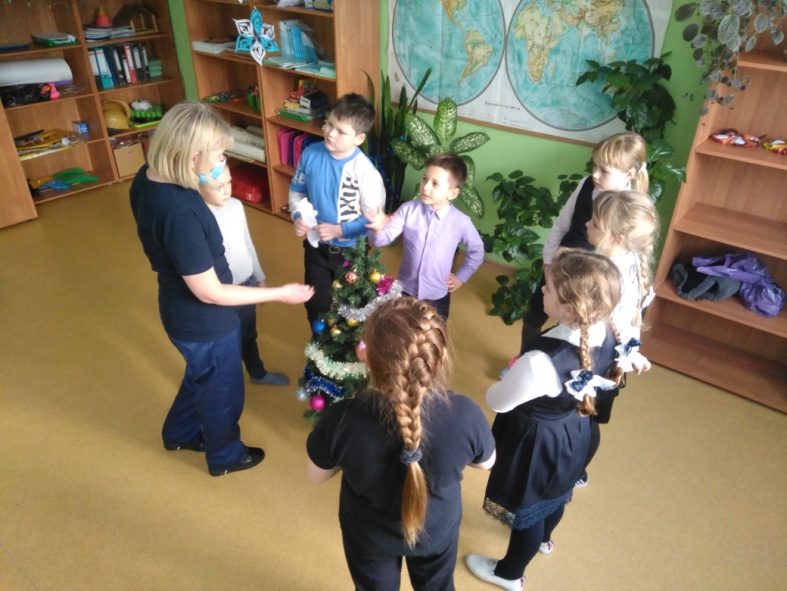 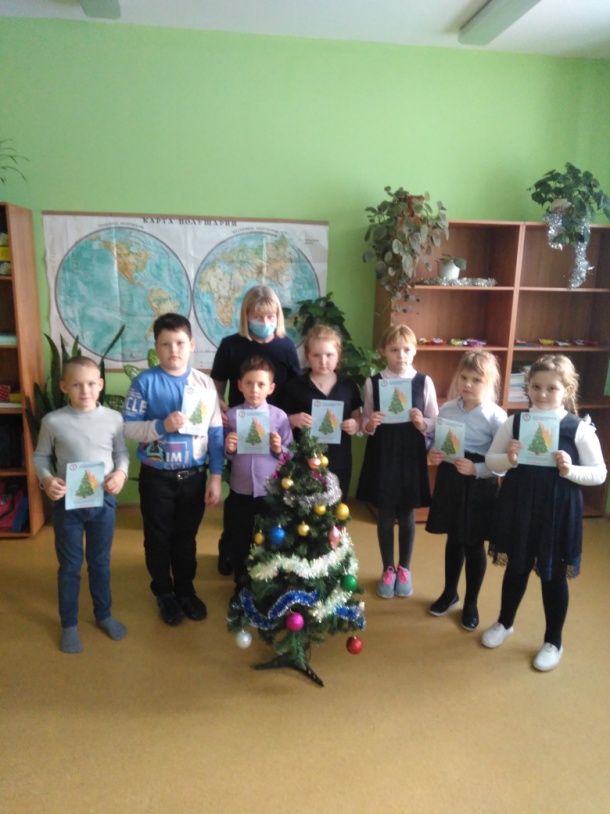 В МКОУ ТСОШ, в начальных классах,  проведены познавательные игры «Новый год без происшествий». Новый год, Рождество, зимние каникулы – долгожданные праздники и дни любимые всеми. Игры, забавы вокруг зелёной красавицы на улице и на природе надолго остаются в памяти. Ребята знакомились с правилами  безопасности в новогодние праздники. Все дети получили памятки.Людмила Рахимова инструктор  ПП КГКУ «Противопожарная охрана Красноярского края» 